Жоспар       Қарағанды облысы,	Жаңаарқа ауданы,                                                               Бидайық жалпы орта білім беретін мектебінің                                                                           бастауыш сынып мұғалімі               Садыкова Замзагул КалдыбаевнаПән: Әдебиеттік оқуМектеп:  Бидайық ЖОББММектеп:  Бидайық ЖОББМКүні:Мұғалімнің аты-жөні:Садыкова З.К.Мұғалімнің аты-жөні:Садыкова З.К.Сынып: 3 «А»Қатысқандар саны:Қатыспағандар саны:БөлімСәулет өнеріСәулет өнеріСабақтың тақырыбыМақтанышым – АстанамМақтанышым – АстанамОқу бағдарламасына сілтеме3.3 Шығармашылық жұмыстарды түрлі формада ұсыну.3.3 Шығармашылық жұмыстарды түрлі формада ұсыну.Осы сабақта қол жет-кізілетін оқу мақсаттары 3.3.3.1 – шығармашылық жұмысын сурет, сценарий түрінде ұсыну.3.3.3.1 – шығармашылық жұмысын сурет, сценарий түрінде ұсыну.Күтілетін нәтижеБарлық оқушылар: шығарманың тақырыбын шығармашылық суретпен ұсынады.Көптеген оқушылар: негізгі ойды анықтайды, іс-әрекеттеріне баға береді. Кейбір оқушылар: оқулықтан тыс берілген қосымша тапсырмаларды орындайды, тақырып бойынша қосымша мәліметтер мен дәлелдер келтіре алады.Барлық оқушылар: шығарманың тақырыбын шығармашылық суретпен ұсынады.Көптеген оқушылар: негізгі ойды анықтайды, іс-әрекеттеріне баға береді. Кейбір оқушылар: оқулықтан тыс берілген қосымша тапсырмаларды орындайды, тақырып бойынша қосымша мәліметтер мен дәлелдер келтіре алады.ҚұндылықСәулет өнерін бағалау арқылы мақсатқа жетуСәулет өнерін бағалау арқылы мақсатқа жетуПәнаралықбайланыстарДүниетану. ЖаратылыстануДүниетану. ЖаратылыстануАКТ-ны қолданудағдыларыИнтербелсенді тақтаИнтербелсенді тақтаАлдыңғы білімКеремет күмбезКеремет күмбезУақытЖоспарланған жұмыс түрлеріРесурстарСабақтыңҚызығушылықты ояту.Шаттық шеңберіПлазма әдісі арқылы топқа бөлу,сурет қиындыларын жапсыру1 топ Бәйтерек2 топ Пирамида3 топ ХаншатырАғаш көшеттің отырғызубасыСыныпты қалыпқа келтіру.Шаттық шеңберіПлазма әдісі арқылы топқа бөлу,сурет қиындыларын жапсыру1 топ Бәйтерек2 топ Пирамида3 топ ХаншатырАғаш көшеттің отырғызуОйсергек:Шаттық шеңберіПлазма әдісі арқылы топқа бөлу,сурет қиындыларын жапсыру1 топ Бәйтерек2 топ Пирамида3 топ ХаншатырАғаш көшеттің отырғызуОртақ мекен жер шары,Төбемізде бір аспан.Барлық ұлттың баласыДостығымыз жарасқан.Шаттық шеңберіПлазма әдісі арқылы топқа бөлу,сурет қиындыларын жапсыру1 топ Бәйтерек2 топ Пирамида3 топ ХаншатырАғаш көшеттің отырғызуАлма ағашын отырғызу жолын түсіндіру.Сол бойынша бағаланады.Топқа бөлу арқылы үй жұмысын сұрау.Шаттық шеңберіПлазма әдісі арқылы топқа бөлу,сурет қиындыларын жапсыру1 топ Бәйтерек2 топ Пирамида3 топ ХаншатырАғаш көшеттің отырғызуСурет қиындылары бойынша сұрақтарға жауап береді.Шаттық шеңберіПлазма әдісі арқылы топқа бөлу,сурет қиындыларын жапсыру1 топ Бәйтерек2 топ Пирамида3 топ ХаншатырАғаш көшеттің отырғызу1.Қожа Ахмет Яссауи кім?Шаттық шеңберіПлазма әдісі арқылы топқа бөлу,сурет қиындыларын жапсыру1 топ Бәйтерек2 топ Пирамида3 топ ХаншатырАғаш көшеттің отырғызу2.Қожа Ахмет қай жерде туған?3.Ол жас кезінде қай жерде оқыған?Шаттық шеңберіПлазма әдісі арқылы топқа бөлу,сурет қиындыларын жапсыру1 топ Бәйтерек2 топ Пирамида3 топ ХаншатырАғаш көшеттің отырғызу4. Күмбез дегеніміз не?5. Оның басына кім күмбез орнатты?Шаттық шеңберіПлазма әдісі арқылы топқа бөлу,сурет қиындыларын жапсыру1 топ Бәйтерек2 топ Пирамида3 топ ХаншатырАғаш көшеттің отырғызу6. Кесене туралы ойың?7.Сәулет өнері дегеніміз не?8.Сәулетші дегеніміз кім?Әр топ өз аттарына байланысты сурет құрап шығарады,сурет бойынша білетіндерін сұрау.Шаттық шеңберіПлазма әдісі арқылы топқа бөлу,сурет қиындыларын жапсыру1 топ Бәйтерек2 топ Пирамида3 топ ХаншатырАғаш көшеттің отырғызуСабақтыңМағынаны ажырату.ортасыОйқозғау. Астана ғимараттары туралы сұрау.Жауаптарын толықтыру.Бейнеролик тамашалау.Енді Астана туралы не білетінімізді айтайық.Ол үшін мынау менің қолымдағы сиқырлы буындар артындағы сұрақтарға дұрыс жауап берсек,осы буындар арқылы бүгінгі өтетін астана жайлы өлеңнің тақырыбын білеміз.Мақ-Еліміздің бас қаласы,елордасы атауыта-Астананың бұрынғы атауы қалай аталды?ны-Елорда қай жылы Астана деп аталды?шым-Астананың туған күнін қай күні тойланады?Карта Картадан Астананы көрсет.Ас-Астана қай өзеннің бойында орналасқан?та-Биыл Астанаға неше жыл толды?нам-Астана сөзін үш тілде айт.Сабақтың тақырыбын және мақсатын хабарлау.Ағаш жапырағын ілу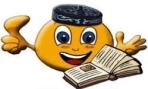 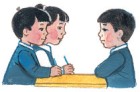 Сабақтың соңыАстана жайлы білетіндерін толықтыру.Өлең авторымен таныстыру.Ермек Өтетілеуұлы-балалар ақыны,аудармашы.Тыңдалым.Оқылым.Оқулықпен жұмыс 99 бет1.Өлеңді тыңдау2.Өлеңді оқуӨлең бойынша сұраққа жауап беруШығармашылық жұмысБәйтерек тобы: Өлеңді дұрыс құрастыр.Берілген өлең шумақтарын орнына дұрыс қою керек.Пирамида тобы: Суреттерді керекті сөздермен сәйкестендіру керек.Ханшатыр тобы:Сурет салу.Болашақта ауылды қалай елестетер едің?Әр топ өз жұмыстарын қорғайды.Сабақты қорытындылау Кері байланысЖа-Қандай өлеңмен таныстық?рай-Өлең авторы кім?сың-Астаның символы не?дар-Автор қай жерде туған?!-Астанаға айтар тілегіңСлайдАудиодискАғашты гүлдетуМузыка қоюАғаш түйін тастайдыҚызыл алмалар ілуДифференциация –Бағалау –Пәнаралық байланысСіз оқушыларға көбірек қолдауОқушылардыңҚауіпсіздік ережелерікөрсету үшін не істейсіз? Қабілетіақпаратты қаншалықты меңгергенін  қалай тексересіз?АКТ-мен байланысжоғары оқушыларға қандай  тапсырма беруді көздеп отырсыз?Құндылықтармен байланыс(тәрбиелік элемент)